

Access, Success and the Student Lifecycle: An International Perspective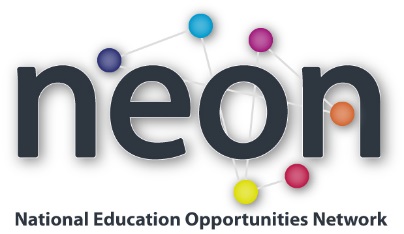 Tuesday 11 November 2014 1:30pm – 4:30pmWe are moving into another new phase in the development of widening access work in England, as we start to focus with greater energy on the progression of learners from under-represented groups into, through and out of HE. NEON wants to develop its work to support the access community to meet these new challenges. This seminar will look at how we can link outreach, learning and teaching and employability work in HE to support underrepresented groups across the student lifecycle. It looks at the challenge and innovation in both England and internationally. We are delighted to welcome a guest speaker Professor June Pym, Director of Educational Development, University of Cape Town. The seminar will help shape the future direction of the work of NEON in this area. 1.15pm1.30pmRegistrationWelcome, Dr Graeme Atherton1.45pmThe importance of student lifecycle - Professor Les Ebdon (invited)2.00pmOutreach and the student lifecycle - Steve Kendall, Associate Dean of Partnerships and Director of Widening Participation, University of Bedfordshire.2.20pmSupporting First Generation Students: A South African Perspective – Professor June Pym, Director of Educational Development, University of Cape Town 2:50pmEmployability and widening access – Linda Buckham, Director, Careers and Employability Centre, University of Sussex.3.15pmBreak3.30pmPanel Discussion4.15pm4.30pmSummary and what NEON should do next – Dr Graeme AthertonSeminar ends